ПСИХОЛОГИЧЕСКИЙ ТЕСТ                                                 «ВЫБЕРИ СВОЕ МЕСТО НА ДЕРЕВЕ»

      Автор теста - психолог Джон Ломпен. Благодаря данному тесту  можно понять уровень самооценки ребенка, выявить причины проблем в общении и понять, насколько адекватно ребенок воспринимает себя в обществе.

     Предложите рассмотреть картинку. На ней 21 человечек и дерево. У каждого свое занятие, все находятся в разных местах, у них определенное настроение.

     Затем попросите раскрасить картинку. Коричневым карандашом - ствол и ветки. За это время ребенок успеет рассмотреть всех человечков лучше.

     Пусть красным карандашом ребенок раскрасит человечка, который напоминает ему самого себя, собственное настроение и положение в школе или среди друзей. А зеленым - того человечка, которым хотелось бы быть и на чьем месте хочется оказаться.

     Оцените, с положением какого человечка ребенок отождествляет свое реальное и идеальное положение, есть ли между ними различия.

Ключ к тесту:

№ 1, 3, 6, 7 — установка на преодоление препятствий
№ 2, 11, 12, 18, 19 — настрой на общительность, дружескую поддержку
№ 4 — устойчивость положения (желание добиваться успехов, не преодолевая трудностей)
№ 5 — утомляемость, общая слабость, небольшой запас сил, застенчивость
№ 8 — отстраненность от учебного процесса, уход в себя
№ 9 — мотивация на развлечения
№ 10, 15 — комфортное состояние, нормальная адаптация
№ 13, 21 — отстраненность, замкнутость, тревожность
№ 14 — кризисное состояние, «падение в пропасть»
№ 16 — дети не всегда понимают как позицию человечка, который несет на себе человечка,  они склонны видеть в ней человека, поддерживаемого и обнимаемого другим
№ 17 — неспособность самостоятельно справиться с возникающими проблемами
№ 20 — завышенная самооценка и установка на лидерство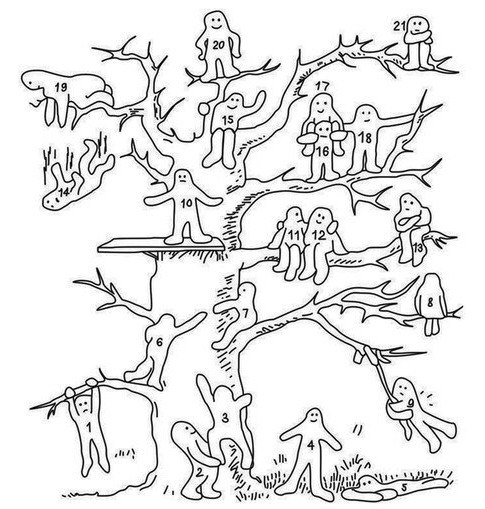 Скачано с www.znanio.ru